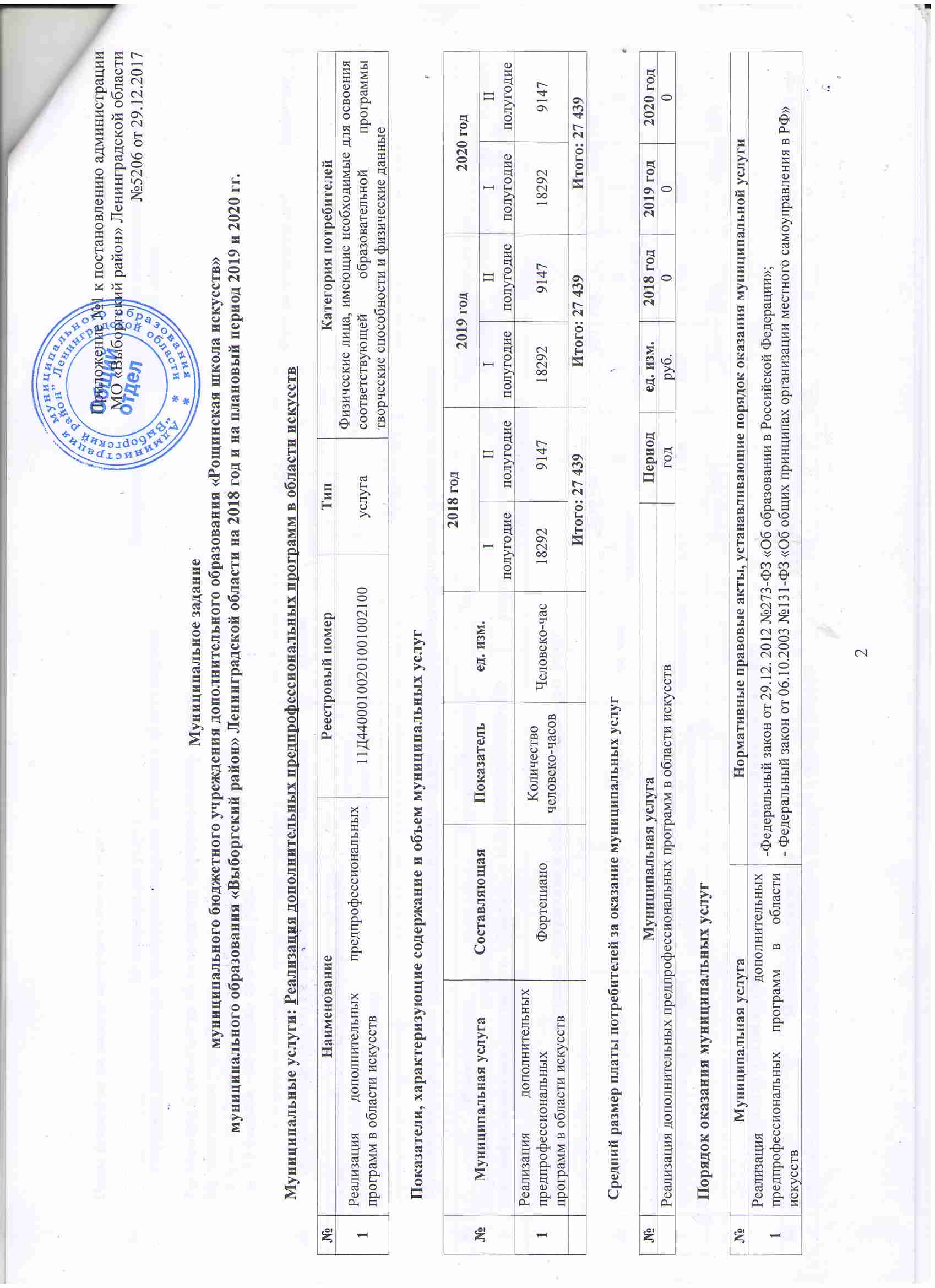 Цены (тарифы) на оплату муниципальных услугТребования к отчетности об исполнении муниципального заданияМуниципальное учреждение:- в срок до 15 ноября - по итогам за 10 месяцев текущего года;- до 10 февраля – по итогам отчетного года.Муниципальные услуги: Реализация дополнительных предпрофессиональных программ в области искусствПоказатели, характеризующие содержание и объем муниципальных услуг Средний размер платы потребителей за оказание муниципальных услугПорядок оказания муниципальных услугЦены (тарифы) на оплату муниципальных услугТребования к отчетности об исполнении муниципального заданияМуниципальное учреждение:- в срок до 15 ноября - по итогам за 10 месяцев текущего года;- до 10 февраля – по итогам отчетного года.Муниципальные услуги: Реализация дополнительных предпрофессиональных программ в области искусствПоказатели, характеризующие содержание и объем муниципальных услуг Средний размер платы потребителей за оказание муниципальных услугПорядок оказания муниципальных услугЦены (тарифы) на оплату муниципальных услугТребования к отчетности об исполнении муниципального заданияМуниципальное учреждение:- в срок до 15 ноября - по итогам за 10 месяцев текущего года;- до 10 февраля – по итогам отчетного года.Муниципальные услуги: Реализация дополнительных предпрофессиональных программ в области искусствПоказатели, характеризующие содержание и объем муниципальных услуг Средний размер платы потребителей за оказание муниципальных услугПорядок оказания муниципальных услугЦены (тарифы) на оплату муниципальных услугТребования к отчетности об исполнении муниципального заданияМуниципальное учреждение:- в срок до 15 ноября - по итогам за 10 месяцев текущего года;- до 10 февраля – по итогам отчетного года.Муниципальные услуги: Реализация дополнительных предпрофессиональных программ в области искусствПоказатели, характеризующие содержание и объем муниципальных услуг Средний размер платы потребителей за оказание муниципальных услугПорядок оказания муниципальных услугЦены (тарифы) на оплату муниципальных услугТребования к отчетности об исполнении муниципального заданияМуниципальное учреждение:- в срок до 15 ноября - по итогам за 10 месяцев текущего года;- до 10 февраля – по итогам отчетного года.Муниципальные услуги: Реализация дополнительных общеразвивающих программПоказатели, характеризующие содержание и объем муниципальных услуг Средний размер платы потребителей за оказание муниципальных услугПорядок оказания муниципальных услугЦены (тарифы) на оплату муниципальных услугТребования к отчетности об исполнении муниципального заданияМуниципальное учреждение:- в срок до 15 ноября - по итогам за 10 месяцев текущего года;- до 10 февраля – по итогам отчетного года.№Муниципальная услугаПредельные цены (тарифы), порядок установления цен (тарифов)1Реализация дополнительных предпрофессиональных программ в области искусствНа бесплатной основе№1Муниципальная услуга, составляющаяПоказательед. изм.ПланПланФакт на отчетную датуПояснения*№1Муниципальная услуга, составляющаяПоказательед. изм.I полугодиеIIполугодиеРеализация дополнительных предпрофессиональных программ в области искусств (Фортепиано)Количество человеко-часов182929147Итого: 27 439Итого: 27 439№НаименованиеРеестровый номерТипКатегория потребителей1Реализация дополнительных предпрофессиональных программ в области искусств11Д44000200201001001100услугаФизические лица, имеющие необходимые для освоения соответствующей образовательной программы творческие способности и физические данные№Муниципальная услуга СоставляющаяПоказательед. изм.2018 год2018 год        2019 год        2019 год2020 год2020 год№Муниципальная услуга СоставляющаяПоказательед. изм.I полугодиеIIполугодиеI полугодиеIIполугодиеI полугодиеIIполугодие1Реализация дополнительных предпрофессиональных программ в области искусствСтрунные инструментыКоличество человеко-часов352717643527176435271764Итого: 5291Итого: 5291Итого: 5291Итого: 5291Итого: 5291Итого: 5291№Муниципальная услуга Периодед. изм.2018 год2019 год2020 год11Реализация дополнительных предпрофессиональных программ в области искусствгодруб.000№Муниципальная услугаНормативные правовые акты, устанавливающие порядок оказания муниципальной услуги1Реализация дополнительных предпрофессиональных программ в области искусств-Федеральный закон  от 29.12. . № 273-ФЗ «Об образовании в Российской Федерации»;- Федеральный  закон от 06.10.2003 года № 131-ФЗ «Об общих принципах организации местного самоуправления в РФ»№Муниципальная услугаПредельные цены (тарифы), порядок установления цен (тарифов)1Реализация дополнительных предпрофессиональных программ в области искусствНа бесплатной основе№1Муниципальная услуга, составляющаяПоказательед. изм.ПланПланФакт на отчетную датуПояснения*№1Муниципальная услуга, составляющаяПоказательед. изм.I полугодиеIIполугодиеРеализация дополнительных предпрофессиональных программ в области искусств (Струнные инструменты)Количество человеко-часов35271764Итого: 5291Итого: 5291№НаименованиеРеестровый номерТипКатегория потребителей1Реализация дополнительных предпрофессиональных программ в области искусств11Д44000300201001000100услугаФизические лица, имеющие необходимые для освоения соответствующей образовательной программы творческие способности и физические данные№Муниципальная услуга СоставляющаяПоказательед. изм.2018 год2018 год        2019 год        2019 год2020 год2020 год№Муниципальная услуга СоставляющаяПоказательед. изм.I полугодиеIIполугодиеI полугодиеIIполугодиеI полугодиеIIполугодие1Реализация дополнительных предпрофессиональных программ в области искусствДуховые иударные  инструментыКоличество человеко-часов483724184837241848372418Итого: 7255Итого: 7255Итого: 7255Итого: 7255Итого: 7255Итого: 7255№Муниципальная услуга Периодед. изм.2018 год2019 год2020 год11Реализация дополнительных предпрофессиональных программ в области искусствгодруб.000№Муниципальная услугаНормативные правовые акты, устанавливающие порядок оказания муниципальной услуги1Реализация дополнительных предпрофессиональных программ в области искусств-Федеральный закон  от 29.12. . № 273-ФЗ «Об образовании в Российской Федерации»;- Федеральный  закон от 06.10.2003 года № 131-ФЗ «Об общих принципах организации местного самоуправления в РФ»№Муниципальная услугаПредельные цены (тарифы), порядок установления цен (тарифов)1Реализация дополнительных предпрофессиональных программ в области искусствНа бесплатной основе№1Муниципальная услуга, составляющаяПоказательед. изм.ПланПланФакт на отчетную датуПояснения*№1Муниципальная услуга, составляющаяПоказательед. изм.I полугодиеIIполугодиеРеализация дополнительных предпрофессиональных программ в области искусств (Духовые иударные  инструменты)Количество человеко-часов48372418Итого: 7255Итого: 7255№НаименованиеРеестровый номерТипКатегория потребителей1Реализация дополнительных предпрофессиональных программ в области искусств11Д44000400201001009100услугаФизические лица, имеющие необходимые для освоения соответствующей образовательной программы творческие способности и физические данные№Муниципальная услуга СоставляющаяПоказательед. изм.2018 год2018 год        2019 год        2019 год2020 год2020 год№Муниципальная услуга СоставляющаяПоказательед. изм.I полугодиеIIполугодиеI полугодиеIIполугодиеI полугодиеIIполугодие1Реализация дополнительных предпрофессиональных программ в области искусствНародныеинструментыКоличество человеко-часов949747499497474994974749Итого: 14 246Итого: 14 246Итого: 14 246Итого: 14 246Итого: 14 246Итого: 14 246№Муниципальная услуга Периодед. изм.2018 год2019 год2020 год11Реализация дополнительных предпрофессиональных программ в области искусствгодруб.000№Муниципальная услугаНормативные правовые акты, устанавливающие порядок оказания муниципальной услуги1Реализация дополнительных предпрофессиональных программ в области искусств-Федеральный закон  от 29.12. . № 273-ФЗ «Об образовании в Российской Федерации»;- Федеральный  закон от 06.10.2003 года № 131-ФЗ «Об общих принципах организации местного самоуправления в РФ»№Муниципальная услугаПредельные цены (тарифы), порядок установления цен (тарифов)1Реализация дополнительных предпрофессиональных программ в области искусствНа бесплатной основе№1Муниципальная услуга, составляющаяПоказательед. изм.ПланПланФакт на отчетную датуПояснения*№1Муниципальная услуга, составляющаяПоказательед. изм.I полугодиеIIполугодиеРеализация дополнительных предпрофессиональных программ в области искусств (Народныеинструменты)Количество человеко-часов94974749Итого: 14 246Итого: 14 246№НаименованиеРеестровый номерТипКатегория потребителей1Реализация дополнительных предпрофессиональных программ в области искусств11Д44000800201001005100услугаФизические лица, имеющие необходимые для освоения соответствующей образовательной программы творческие способности и физические данные№Муниципальная услуга СоставляющаяПоказательед. изм.2018 год2018 год        2019 год        2019 год2020 год2020 год№Муниципальная услуга СоставляющаяПоказательед. изм.I полугодиеIIполугодиеI полугодиеIIполугодиеI полугодиеIIполугодие1Реализация дополнительных предпрофессиональных программ в области искусствЖивописьКоличество человеко-часов569828495698284956982849Итого: 8 547Итого: 8 547Итого: 8 547Итого: 8 547Итого: 8 547Итого: 8 547№Муниципальная услуга Периодед. изм.2018 год2019 год2020 год11Реализация дополнительных предпрофессиональных программ в области искусствгодруб.000№Муниципальная услугаНормативные правовые акты, устанавливающие порядок оказания муниципальной услуги1Реализация дополнительных предпрофессиональных программ в области искусств-Федеральный закон  от 29.12. . № 273-ФЗ «Об образовании в Российской Федерации»;- Федеральный  закон от 06.10.2003 года № 131-ФЗ «Об общих принципах организации местного самоуправления в РФ»№Муниципальная услугаПредельные цены (тарифы), порядок установления цен (тарифов)1Реализация дополнительных предпрофессиональных программ в области искусствНа бесплатной основе№1Муниципальная услуга, составляющаяПоказательед. изм.ПланПланФакт на отчетную датуПояснения*№1Муниципальная услуга, составляющаяПоказательед. изм.I полугодиеIIполугодиеРеализация дополнительных предпрофессиональных программ в области искусств (Живопись)Количество человеко-часов56982849Итого: 8 547Итого: 8 547№НаименованиеРеестровый номерТипКатегория потребителей1Реализация дополнительных общеразвивающих программ11Г42001000300401000100услугаФизические лица, имеющие необходимые для освоения соответствующей образовательной программы творческие способности и физические данные№Муниципальная услуга СоставляющаяПоказательед. изм.2018 год2018 год        2019 год        2019 год2020 год2020 год№Муниципальная услуга СоставляющаяПоказательед. изм.I полугодиеIIполугодиеI полугодиеIIполугодиеI полугодиеIIполугодие1Реализация дополнительных общеразвивающих программХудожественной направленностиКоличество человеко-часов320531602732053160273205316027Итого: 48 080Итого: 48 080Итого: 48 080Итого: 48 080Итого: 48 080Итого: 48 080№Муниципальная услуга Периодед. изм.2018 год2019 год2020 год11Реализация дополнительных общеразвивающих программгодруб.000№Муниципальная услугаНормативные правовые акты, устанавливающие порядок оказания муниципальной услуги1Реализация дополнительных общеразвивающих программ-Федеральный закон  от 29.12. . № 273-ФЗ «Об образовании в Российской Федерации»;- Федеральный  закон от 06.10.2003 года № 131-ФЗ «Об общих принципах организации местного самоуправления в РФ»№Муниципальная услугаПредельные цены (тарифы), порядок установления цен (тарифов)1Реализация дополнительных общеразвивающих программНа бесплатной основе№1Муниципальная услуга, составляющаяПоказательед. изм.ПланПланФакт на отчетную датуПояснения*№1Муниципальная услуга, составляющаяПоказательед. изм.I полугодиеIIполугодиеРеализация дополнительных общеразвивающих программ (Художественной направленности)Количество человеко-часов3205316027Итого: 48 080Итого: 48 080